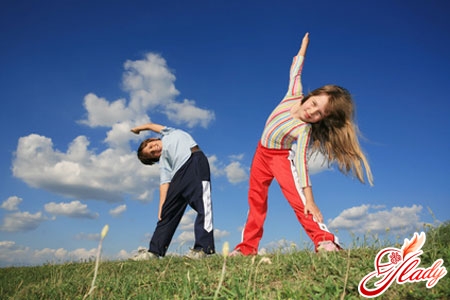 Несколько правил для правильной осанкиВыше мы уже рассказывали о некоторых правил, позволяющих сохранить правильную осанку ребенка. Однако существует еще несколько правил, которые с очень высокой долей вероятности помогут сохранить осанку крохи. Обязательно возьмите их на вооружение.Постель ребенкаКонечно же, любая мама старается, чтобы ребенок спал как можно удобнее. Однако всегда ли понятие «удобно» равноценно понятию «правильно»? Врачи постоянно говорят о том, что постель ребенка должна быть исключительно жесткой. Не стоит подкладывать под ребенка лишние одеяла, а уж тем более перину. Вы же хотите вырастить не принцессу на горошине, а здорового ребенка, не правда ли?Идеальным вариантом для ребенка станет ортопедический матрас. Да и подушку тоже лучше приобрести ортопедическую – большие и мягкие подушки также весьма негативным образом сказываются на здоровье ребенка. Да и за тем, как именно спит ребенок, также стоит проследить. Врачи – ортопеды рекомендуют детям, как, впрочем, и взрослым, спать исключительно на спине или животе. Сон на боку также вредит позвоночнику.Обувь ребенкаОсобое внимание обращайте на обувь ребенка. Ни в коем случае недопустимо покупать ребенку обувь не по размеру – «на вырост» или тесную. Обувь необходимо покупать исключительно удобную и по размеру. И объясняется это требование очень просто – неподходящая обувь приводит к неправильному положению ног ребенка. А это, в свою очередь, неизбежно влечет за собой изменение нормального положения позвоночника.И очень велика вероятность того, что это изменение очень быстро приведет к искривлению позвоночника. Кстати говоря, если у вашего ребенка уже имеет место косолапость или плоскостопие, как можно быстрее займитесь его лечением. Данные заболевания очень быстро приводят к нарушению осанки, а порой и более серьезным проблемам. Причем и эти заболевания также необходимо лечить под строгим контролем врача – ортопеда. Детский организм весьма хрупок, и малейшие неверные действия родителей могут повлечь за собой не особо приятные последствия.Правильная организация режима дня ребенкаОчень многое зависит и от правильной организации режима дня ребенка. К огромному сожалению, зачастую родители вынуждены большую часть своего времени проводить на работе. И дети оказываются представленными сами себе. И просиживают часами около компьютеров и телевизоров, что весьма негативно сказывается не только на зрении ребенка, но и на его осанке.Поэтому постарайтесь ограничить время пребывания ребенка у телевизора и компьютера. При желании сделать это вполне возможно – просто по возможности максимально загрузите ребенка чем-либо – например, кружками или хобби. В конце концов, существуют семейные фильтры, не так ли?Достаточное количество физической нагрузкиТакже не стоит упускать из виду тот факт, что очень часто нарушения осанки развиваются из-за того, что ребенок мало двигается. И это не удивительно – компьютеры давным давно заменили современным детям «салочки» и «догонялки», а телевизор – прогулки за город и походы. Но вместо того, чтобы печально качать головой, родителям стоит взять ситуацию в свои руки.Не поленитесь и заведите традицию каждые выходные выезжать за город, если, конечно же, позволяют погодные условия. Посещайте с ребенком спортивный зал, бассейн – личный пример для ребенка наиболее полезен. И, кроме того, подобное совместное времяпровождение с ребенком весьма положительно повлияет на ваши отношения.Но даже в том случае, если у вас совсем нет времени, выход найти можно. Отдайте ребенка в какую-либо спортивную секцию. Причем это не обязательно должен быть профессиональный спорт. Например, весьма неплохим вариантом могут стать танцы. Физическая нагрузка будет самой оптимальной, да и осанка ребенка все время будет под строгим контролем педагога. А умение танцевать пригодится как мальчикам, так и девочкам.Да и проследите за тем, чтобы ваш ребенок посещал обычные уроки физкультуры в школе. Не стоит брать у врача справки, освобождающие от занятий физкультурой в школе, даже в том случае, если ребенок действительно часто болеет. Существует несколько групп здоровья и педагог подберет оптимально подходящую для вашего ребенка нагрузку.Разумеется, в данном случае речь не идет о действительно серьезных заболеваний, при которых занятия физкультурой строго противопоказано. И попросите учителя физкультуры, чтобы он взял этот вопрос под свой контроль, ведь проследить за ребенком в школе родителям крайне сложно.Строго говоря, все эти правила необходимо соблюдать и тем родителям, чьи дети пока что еще не столкнулись с нарушением осанки. Ведь все эти правила эффективны не только для лечения искривления позвоночника, но и для профилактики. Профилактика нарушений осанки у детей весьма успешна, если начать ее своевременно